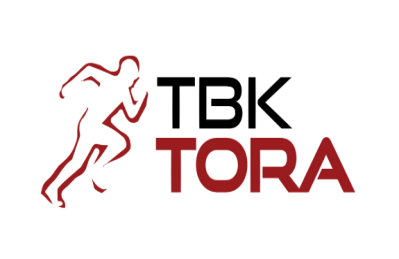               Výsledky  11. pretekov  zo dňa  12.októbra  2017 ( 1 míľa ) :                Okrem týchto bežcov sa 11.pretekov TBL zúčastnili:                - ZuzanaKrajčová: D1 - 600m 2:51,                 - Lucia  Krajčová : D1 - 600m 4:19.Termín ďalších pretekov:  10.novembra 2017 o 16,00 hod.Prezentácia: 15 min. pred štartom! Miesto: park Tovarníky - ulica Odbojárov, vchod do parku  pod  reštauráciou  Zlatý  Baránok            ( pod kaštieľom ). Informácie:  - mobil  0948 866 856 ( 12,00 - 19,00 hod.),- webové stránky: beh.sk ( súťaže: Topoľčianska bežecká liga ), www.tbl9.webnode.skOrganizácia pretekov:  Preteky na 1 míľu budú rozdelené do rozbehov s maximálne 15 pretekármi.Štartovné: 1 euro ( občerstvenie v deň pretekov ). Dorastenci a juniori neplatia.Upozornenie: Pretekári sa zúčastňujú pretekov na vlastné nebezpečenstvo a organizátori nezodpovedajú za úrazy a škody na majetku pretekárov a ďalších osôb prítomných na pretekoch. PoradieMeno a PriezviskoKtg.ČasTibor HorváthAM5:30Filip BenďákAM5:32Jozef DobrotkaAM5:33Žofia NaňováGŽ5:41Jozef TrsťanAM5:42Jozef LigockýAM6:00Milan Barányi  st.EM6:08Vojtech BošternákAM6:09Marián CabajBM6:10Ivan FilloAM6:10Tomáš GogaAM6:13Zuzana ValkováGŽ6:21Marek FogadaAM6:26Štefan ValkoDM6:28Matej ŠipekJun.6:35Krištof ŠipekAM6:41Patrícia VargováGŽ6:45Rudolf PetrikovičFM6:48Kamil GarayFM6:50Miloš ToriškaFM6:52Iveta BilickáKŽ6:57Ladislav CapayAM7:04Ján KrajčoCh27:12Ivan Mikuláš st.FM7:18Bohumila ČankyováHŽ7:24Ján KuššFM7:46Miriam KromerováHŽ7:51Daniel SegešCh18:32Agátka SegešováD18:37Oľga BarányiováIŽ8:56Denisa HulákováHŽ9:10Lara SegešováD19:49Marianna KrajčováCHŽ10:03